My Favourite SportIn winter my favorite sport is skiing. I’m in a “Skiclub Hallein”. There are many people in the club. On the weekends we have a lot of races and trainings. Sometimes it’s too cold for skiing but I don`t care and go out. Often we went to Eben and we have two trainers, Walter and Schmitzi. They are very nice and motivate us.In summer we can’t go skiing so we go cycling, running or swimming. Last summer we went to the Untersberg and we had a lot of fun. Once we had a cycling race and the trail was very dirty but it was so funny.I don’t like gymnastic so much because it is so boring. We must do that, so that we are fit for the winter. 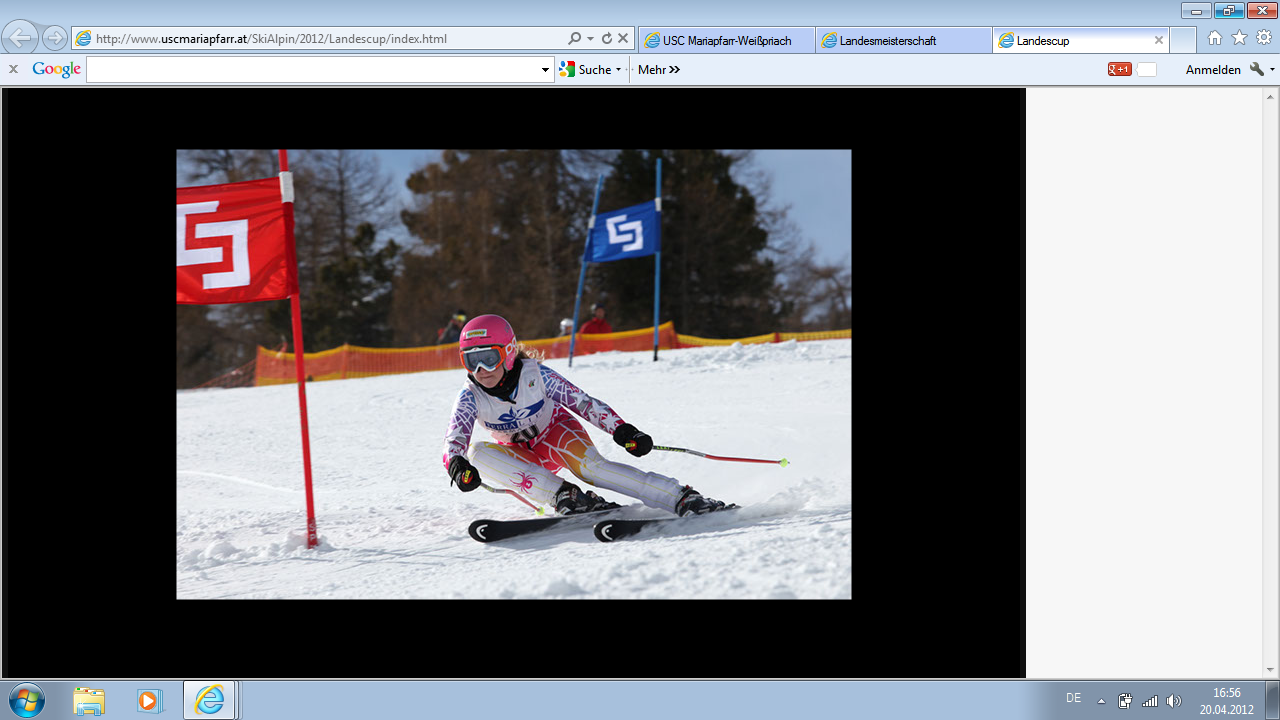 from Sabrina